The Holy Friendship ofSt. James Episcopal Church, Preston&Grace Episcopal Church, YanticThe Third Sunday in LentMarch 7, 2021 at 9:00 am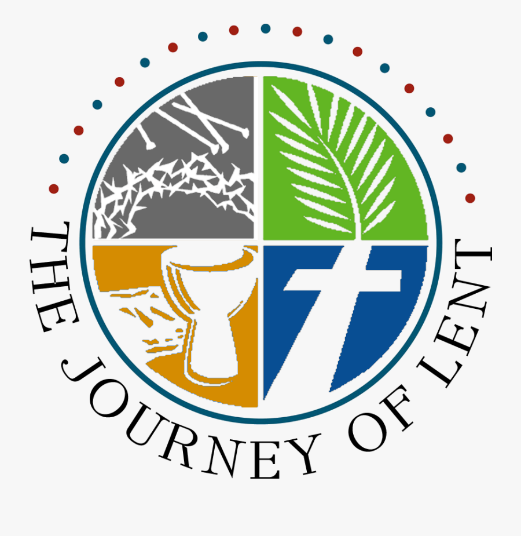 Livestream Sunday’s worship service on Facebook:St. James Episcopal Preston or Grace Episcopal Church YanticThe Reverend Kim J. Litsey, Provisional Priest in ChargeThe Reverend Deacon Ronald SteedMusicians: Mike LaFleur, Guitar & Peter Leibert, ConcertinaThe Word of God BellsWelcomeOpening Hymn #389 Let Us With a Gladsome MindCelebrant:   Blessed the Lord who forgives all our sins.People:       His mercy endures for ever.The Decalogue Deacon:  Hear the commandments of God to his people: I am the Lord your God who brought you out of bondage. You shall have no other gods but me.
Amen. Lord have mercy.You shall not make for yourself any idol.
Amen. Lord have mercy.You shall not invoke with malice the Name of the Lord your God. 
Amen. Lord have mercy.Remember the Sabbath day and keep it holy.
Amen. Lord have mercy.Honor your father and your mother.
Amen. Lord have mercy.You shall not commit murder.
Amen. Lord have mercy.You shall not commit adultery.
Amen. Lord have mercy.You shall not steal.
Amen. Lord have mercy.You shall not be a false witness.
Amen. Lord have mercy.You shall not covet anything that belongs to your neighbor. 
Amen. Lord have mercy.Celebrant: If we say that we have no sin, we deceive ourselves, and the truth is not in us. But if we confess our sins, God, who is faithful and just, will forgive our sins and cleanse us from all unrighteousness. Confession of SinsDeacon:  Let us confess our sins against God and our neighbor.~ Silence ~Celebrant and People:Most merciful God, we confess that we have sinned against you in thought, word and deed, by what we have done, and by what we have left undone. We have not loved you with our whole heart; we have not loved our neighbors as ourselves. We are truly sorry and we humbly repent. For the sake of your Son Jesus Christ, have mercy on us and forgive us; that we may delight in your will, and walk in your ways, to the glory of your Name. Amen.Absolution                                                                                 Celebrant: Almighty God have mercy on you, forgive you all your sins through our Lord Jesus Christ, strengthen you in all goodness, and by the power of the Holy Spirit keep you in eternal life. Amen. Celebrant:  Lord, have mercy.People:     Christ, have mercy.Celebrant: Lord, have mercy.
Celebrant:    The Lord be with you.People:       And also with you.Celebrant:   Let us pray.The Collect                                                                               Almighty God, you know that we have no power in ourselves to help ourselves: Keep us both outwardly in our bodies and inwardly in our souls, that we may be defended from all adversities which may happen to the body, and from all evil thoughts which may assault and hurt the soul; through Jesus Christ our Lord, who lives and reigns with you and the Holy Spirit, one God, for ever and ever. Amen.The Lessons  Exodus 20:1-17Then God spoke all these words:I am the Lord your God, who brought you out of the land of Egypt, out of the house of slavery; you shall have no other gods before me. You shall not make for yourself an idol, whether in the form of anything that is in heaven above, or that is on the earth beneath, or that is in the water under the earth. You shall not bow down to them or worship them; for I the Lord your God am a jealous God, punishing children for the iniquity of parents, to the third and the fourth generation of those who reject me, but showing steadfast love to the thousandth generation of those who love me and keep my commandments.You shall not make wrongful use of the name of the Lord your God, for the Lord will not acquit anyone who misuses his name.Remember the sabbath day, and keep it holy. For six days you shall labour and do all your work. But the seventh day is a sabbath to the Lord your God; you shall not do any work—you, your son or your daughter, your male or female slave, your livestock, or the alien resident in your towns. For in six days the Lord made heaven and earth, the sea, and all that is in them, but rested the seventh day; therefore the Lord blessed the sabbath day and consecrated it.Honor your father and your mother, so that your days may be long in the land that the Lord your God is giving you.You shall not murder.You shall not commit adultery.You shall not steal.You shall not bear false witness against your neighbor.You shall not covet your neighbor’s house; you shall not covet your neighbor’s wife, or male or female slave, or ox, or donkey, or anything that belongs to your neighbor.The Word of the Lord.                                                            People: Thanks be to God. Psalm 191 The heavens declare the glory of God, *
and the firmament shows his handiwork.2 One day tells its tale to another, *
and one night imparts knowledge to another.3 Although they have no words or language, *
and their voices are not heard,4 Their sound has gone out into all lands, *
and their message to the ends of the world.5 In the deep has he set a pavilion for the sun; *
it comes forth like a bridegroom out of his chamber;
it rejoices like a champion to run its course.6 It goes forth from the uttermost edge of the heavens
and runs about to the end of it again; *
nothing is hidden from its burning heat.7 The law of the Lord is perfect
and revives the soul; *
the testimony of the Lord is sure
and gives wisdom to the innocent.8 The statutes of the Lord are just
and rejoice the heart; *
the commandment of the Lord is clear
and gives light to the eyes.9 The fear of the Lord is clean
and endures for ever; *
the judgments of the Lord are true
and righteous altogether.10 More to be desired are they than gold,
more than much fine gold, *
sweeter far than honey,
than honey in the comb.11 By them also is your servant enlightened, *
and in keeping them there is great reward.12 Who can tell how often he offends? *
cleanse me from my secret faults.13 Above all, keep your servant from presumptuous sins;
let them not get dominion over me; *
then shall I be whole and sound,
and innocent of a great offense.14 Let the words of my mouth and the meditation of my
heart be acceptable in your sight, *
O Lord, my strength and my redeemer.1 Corinthians 1:18-25The message about the cross is foolishness to those who are perishing, but to us who are being saved it is the power of God. For it is written,“I will destroy the wisdom of the wise,
and the discernment of the discerning I will thwart.”Where is the one who is wise? Where is the scribe? Where is the debater of this age? Has not God made foolish the wisdom of the world? For since, in the wisdom of God, the world did not know God through wisdom, God decided, through the foolishness of our proclamation, to save those who believe. For Jews demand signs and Greeks desire wisdom, but we proclaim Christ crucified, a stumbling block to Jews and foolishness to Gentiles, but to those who are the called, both Jews and Greeks, Christ the power of God and the wisdom of God. For God’s foolishness is wiser than human wisdom, and God’s weakness is stronger than human strength.The Word of the Lord.                                                                                                                                     People:  Thanks be to God.Deacon:  The Holy Gospel of our Savior Jesus Christ, according to John.               People:   Glory to you, Lord Christ.John 2:13-22The Passover of the Jews was near, and Jesus went up to Jerusalem. In the temple he found people selling cattle, sheep, and doves, and the money changers seated at their tables. Making a whip of cords, he drove all of them out of the temple, both the sheep and the cattle. He also poured out the coins of the money changers and overturned their tables. He told those who were selling the doves, “Take these things out of here! Stop making my Father’s house a marketplace!” His disciples remembered that it was written, “Zeal for your house will consume me.” The Jews then said to him, “What sign can you show us for doing this?” Jesus answered them, “Destroy this temple, and in three days I will raise it up.” The Jews then said, “This temple has been under construction for forty-six years, and will you raise it up in three days?” But he was speaking of the temple of his body. After he was raised from the dead, his disciples remembered that he had said this; and they believed the scripture and the word that Jesus had spoken.The Gospel of the Lord.                                                                                                          People:  Praise to you, Lord Christ.    The Homily                                                                                                                The Rev. Kim J. Litsey~ A short silence will be kept ~Celebrant:  Let us pray.  The Nicene Creed                                                                                                    We believe in one God,    the Father, the Almighty,    maker of heaven and earth,    of all that is, seen and unseen.We believe in one Lord, Jesus Christ,    the only Son of God,    eternally begotten of the Father,    God from God, Light from Light,    true God from true God,    begotten, not made,    of one Being with the Father.    Through him all things were made.    For us and for our salvation        he came down from heaven: by the power of the Holy Spirit        he became incarnate from the Virgin Mary,        and was made man.    For our sake he was crucified under Pontius Pilate;        he suffered death and was buried.        On the third day he rose again            in accordance with the Scriptures;        he ascended into heaven            and is seated at the right hand of the Father.He will come again in glory to judge the living and the dead,        and his kingdom will have no end.We believe in the Holy Spirit, the Lord, the giver of life,     who proceeds from the Father and the Son.    With the Father and the Son, he is worshiped and glorified.    He has spoken through the Prophets.    We believe in one holy catholic and apostolic Church.    We acknowledge one baptism for the forgiveness of sins.    We look for the resurrection of the dead,        and the life of the world to come. Amen.The Prayers of the PeopleDeacon: God gave our ancestors a land flowing with milk and honey. Let us pray for all peoples on this bountiful earth. Leader: For the Holy Catholic church throughout the world, sharing the death and resurrection of Christ. Lord, have mercy.For Michael our presiding bishop, Ian and Laura our bishops, for presbyters and deacons and all who minister in Christ, and for all the holy people of God. Lord, have mercy.We hold in prayer the communities of St. James and Grace: continue to guide and nurture, oh God, this holy friendship. Lord, have mercy.For all nations, peoples, tribes, clans, and families, especially for the native tribes of our region. Lord, have mercy.For all who are oppressed, afflicted, or in need. Lord, have mercy.For the dying and the dead, especially those with COVID.Lord, have mercy.For our families, friends, and companions, and for all those we love. Lord, have mercy.Are there others who need our prayers this day? Lord, have mercy.Remembering the ever-blessed Virgin Mary and all the saints, let us offer ourselves and one another to the living God through Christ. To you, O Lord.Celebrant: Blessed are you, O Lord our God, whose glory is always to have mercy: Be gracious to all those we hold in prayer so that they will know the healing power of your love and hold fast the unchangeable truth of your Word, Jesus Christ your Son; who with you and the Holy Spirit lives and reigns, one God, for ever and ever. Amen.The Peace The peace of the Lord be always with you.People: And also with you. † THE HOLY COMMUNION †Offertory Hymn #488 Be Thou My VisionThe Presentation of the Gifts: The Doxology	Praise God from whom all blessings flow,	Praise Him all creatures here below.	Praise Him above ye heavenly host.            Praise Father, Son and Holy Ghost. Amen  † THE GREAT THANKSGIVING †Eucharistic Prayer CCelebrant:   The Lord be with you. People:       And also with you. Celebrant:  Lift up your hearts. People:      We lift them to the Lord. Celebrant: Let us give thanks to the Lord our God. People:     It is right to give him thanks and praise. Celebrant: God of all power, Ruler of the Universe, you are worthy of glory and praise. People:    Glory to you for ever and ever.Celebrant: At your command all things came to be: the vast expanse of interstellar space, galaxies, suns, the planets in their courses, and this fragile earth, our island home. People: By your will they were created and have their being. From the primal elements you brought forth the human race, and blessed us with memory, reason, and skill. You made us the rulers of creation. But we turned against you, and betrayed your trust; and we turned against one another. People: Have mercy, Lord, for we are sinners in your sight. Again and again, you called us to return. Through prophets and sages you revealed your righteous Law. And in the fullness of time you sent your only Son, born of a woman, to fulfill your Law, to open for us the way of freedom and peace. People: By his blood, he reconciled us. By his wounds, we are healed. And therefore we praise you, joining with the heavenly chorus, with prophets, apostles, and martyrs, and with all those in every generation who have looked to you in hope, to proclaim with them your glory, in their unending hymn: Celebrant and People:  Holy, holy, holy Lord, God of power and might, heaven and earth are full of your glory.  Hosanna in the highest.  Blessed is he who comes in the names of Lord.  Hosanna in highest. Celebrant: And so, Father, we who have been redeemed by him, and made a new people by water and the Spirit, now bring before you these gifts. Sanctify them by your Holy Spirit to be the Body and Blood of Jesus Christ our Lord. On the night he was betrayed he took bread, said the blessing, broke the bread, and gave it to his friends, and said, “Take, eat: This is my Body, which is given for you. Do this for the remembrance of me.” After supper, he took the cup of wine, gave thanks, and said, “Drink this, all of you: This is my Blood of the new Covenant, which is shed for you and for many for the forgiveness of sins. Whenever you drink it, do this for the remembrance of me.” Remembering now his work of redemption, and offering to you this sacrifice of thanksgiving, We celebrate his death and resurrection, as we await the day of his coming. Celebrant: Lord God of our Fathers; God of Abraham, Isaac, and Jacob; God and Father of our Lord Jesus Christ: Open our eyes to see your hand at work in the world about us. Deliver us from the presumption of coming to this Table for solace only, and not for strength; for pardon only, and not for renewal. Let the grace of this Holy Communion make us one body, one spirit in Christ, that we may worthily serve the world in his name. Risen Lord, be known to us in the breaking of the Bread. Accept these prayers and praises, Father, through Jesus Christ our great High Priest, to whom, with you and the Holy Spirit, your Church gives honor, glory, and worship, from generation to generation. Amen. By him, and with him, and in him, in the unity of the Holy Spirit all honor and glory is yours, Almighty Father, now and for ever. Amen.And now, as our Savior Christ has taught us, we are bold to say, The Lord’s Prayer                                                                                           Our Father, who art in heaven,    hallowed be thy Name,    thy kingdom come,   thy will be done,       on earth as it is in heaven. Give us this day our daily bread. And forgive us our trespasses,      as we forgive those        who trespass against us. And lead us not into temptation,      but deliver us from evil. For thine is the kingdom,      and the power, and the glory,     for ever and ever. Amen.The Breaking of the BreadCelebrant:   Christ our Passover is sacrificed for us.People:      Therefore let us keep the feast. The Gifts of God for the People of God. A Prayer for Spiritual CommunionCelebrant: Let us pray.I believe that you are truly present in the Holy Sacrament, and since I cannot at this time receive communion, I pray you to come into my heart. I unite myself with you and embrace you with all my heart, my soul, and my mind. Let nothing separate me from you; let me serve you in this life until, by your grace, I come to your glorious kingdom and unending peace. Amen.The Prayer after Communion: Celebrant: Let us pray.  Eternal God, heavenly Father,you have graciously accepted us as living membersof your Son our Savior Jesus Christ,and you have fed us with spiritual foodin the Sacrament of his Body and Blood.Send us now into the world in peace,and grant us strength and courageto love and serve you with gladness and singleness of heart;through Christ our Lord. Amen.AnnouncementsDeacon: Bow your heads before the Lord.Lenten Blessing †Look mercifully on this your family, Almighty God, that by your great goodness they may be governed and preserved evermore; through Christ our Lord. Amen.Closing Hymn #436 Lift Up Your Heads Ye Mighty Gates The DismissalBellsAnnouncementsTurning-to-bless-blessing-to-turn-marking-a-tear-of-lockdown Online Event Monday, March 15, 7-8:00 pm. This last year has brought us face to face with mortality, injustice, limits -- what else? As Christians we believe in a God who makes all things new; who brings life out of death and whose Spirit prompts us to join God's work of repairing brokenness. And at the same time, we are perhaps prone to being stuck in past ways, and have trouble discerning - or trusting - those new small voices. The Rev. Rachel Thomas, SE Region Missionary for the Episcopal Church in CT, invites you to this time to name, lament, and offer expressions of mourning, for wherever we have each experienced brokenness this last year: to receive God's blessing in those places. And then to TURN: to name the new urgings we are experiencing, as we seek to carry forth God's blessing in a new way in the days to come.Register online:https://www.eventbrite.com/e/turning-to-bless-blessing-to-turn-marking-a-year-of-lockdown-tickets-142400595013The 8th Annual “Clean Up the Streets” will be held March 27, from 9am to 11am. Meeting at the Norwich YMCA parking lot on Main Street, Norwich. Last season they collected 20,520 pounds of trash from the streets of Norwich. This would not be possible without the dedicated volunteers, who brave the weather, whether hot or cold, to come work! They appreciate you so much and are looking forward to another fantastic season, working together to clean up the streets! Supplies will be available and asking everyone to please wear masks.Lenten Quiet Day at Camp Washington, 190 Kenyon Rd, Lakeside, CT on Saturday March 27, 9am -1pmJoin for a time of reflection and renewal in the midst of your Lenten journey. Your time together will be held outside in the chapel (weather permitting) while observing all physical distance guidelines. The day will consist of 4 sections: reflection/meditations, journaling/discussion, walking & hands on activities. You’re welcome to bring a lunch to enjoy afterwards. There is no charge to the program. Please call 860-567-9623 or register online at campwashington.org Free CT Food Bank Drive-Thru Food Distribution: Every Monday in Norwich (until further notice) Address: 28 Stonington Road, Norwich, CT 06360 - in the parking lot across from Pistol Pete's Bar & Grill Hours: 9:30am - 12pm Minimal wait (less than 10 minutes)Stations of the Cross & Evening Prayer: Every Thursday through Lent, 7pm -ZoomGuided Healing Prayers: Fridays, 8am -Zoom.Our Work Anti-Racism Discussion Group will meet on every other Monday, please mark your calendar with the following dates: 3/8, 3/22, 4/5, 4/19, 5/3, 5/17, 5/31, 6/14, 6/28 & 7/5; start time at 7pm - via Zoom.The group has decided to engage in Sacred Ground, which is a film- and readings-based dialogue series on race, grounded in faith.  We will walk through chapters of America’s history of race and racism, while weaving in threads of family story, economic class, and political and regional identity. The 10-part series is built around a powerful online curriculum of documentary films and readings that focus on Indigenous, Black, Latino, and Asian/Pacific American histories as they intersect with European American histories. Sacred Ground is part of Becoming Beloved Community, The Episcopal Church’s long-term commitment to racial healing, reconciliation, and justice in our personal lives, our ministries, and our society.  This series is open to all, and especially designed to help white people talk with other white people.  Participants are invited to peel away the layers that have contributed to the challenges and divides of the present day – all while grounded in our call to faith, hope and love. For more general information, please visit: episcopalchurch.org/sacredground.To join in the conversation contact Rev. Kim, and she will send the link to the session materials.